Czech Karate Federation Pilsen Karate Federation 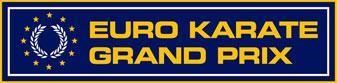 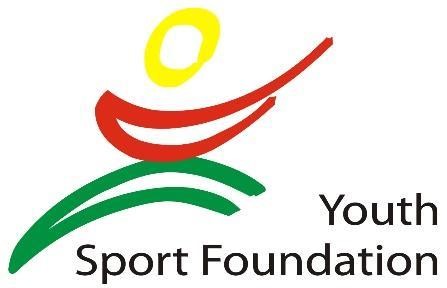 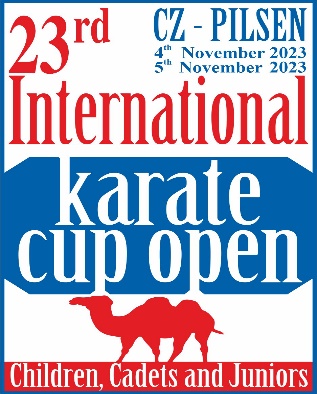 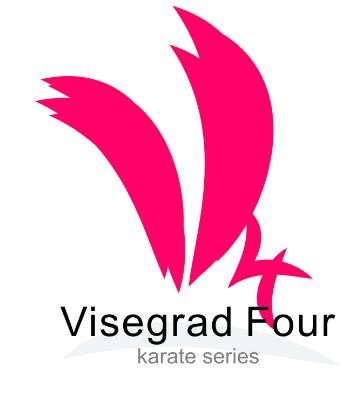 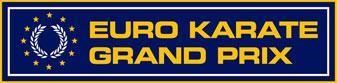 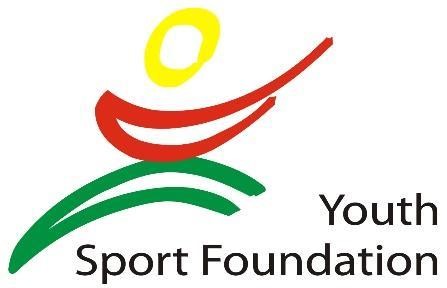 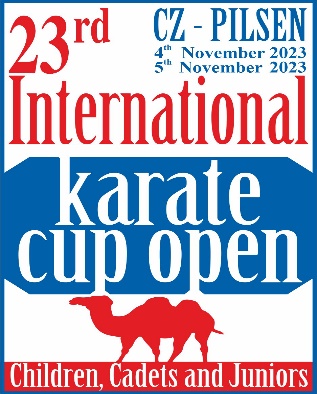 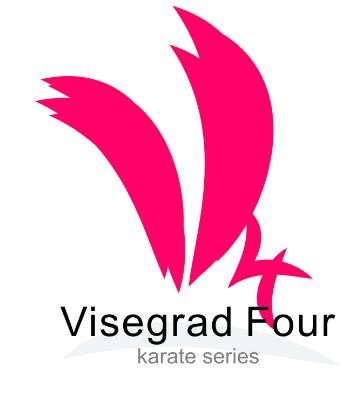           23rdCzech Karate Open   Euro Grand Prix                        For Children, Youth and Seniors4th  –  5th November,  2023 Pilsen (Plzeň) Czech Republic City Sports Hall, Krasovska street Dear Friends, We would like to invite you to the biggest international tournament in karate for youth and adults, which is held in the Czech Republic. 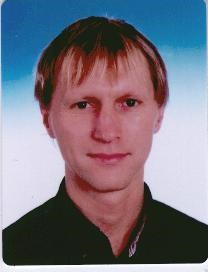 The tournament, which started its own history at the turn of the millennium in the year 2000, attracted in the last years European and World elite and became highly sought as a preparatory tournament for many national federations.  We are very happy to welcome the karate family from the whole World to be the hosts of one of the great sporty cities in the Czech Republic. City of Pilsen, where many famous athletes and sport stars were trained, not only in karate, but from a very wide variety of sports. We are proud that the tournament has been held more than twenty times, once again this year in the city of Pilsen. But, now is the time for celebration of sport and culture, of course tasty food and astounding beverages are one of our biggest enticements for all participants of this tournament. Therefore once again, we would like to invite you to this event and we are looking forward to your participation. Sincerely, Marek Kubin Chairman of Organizing committee Competition Venue (New venue) Opened April 2023City sporthall Krasovska Krasovska 32, Plzen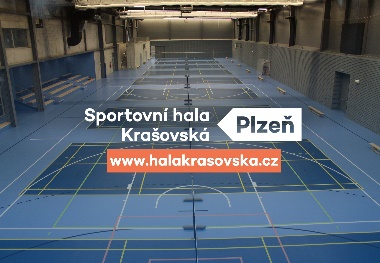 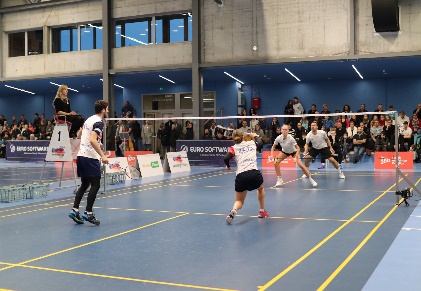 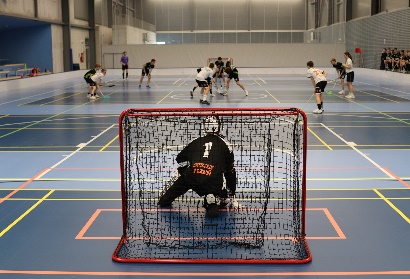 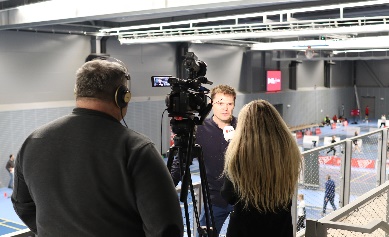 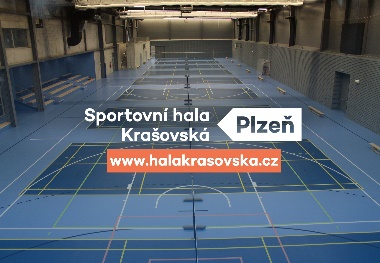 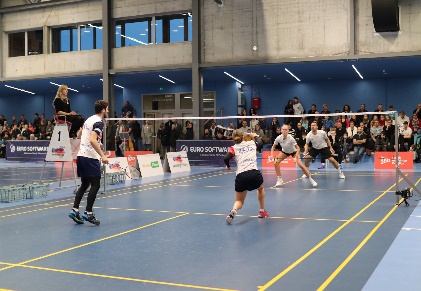 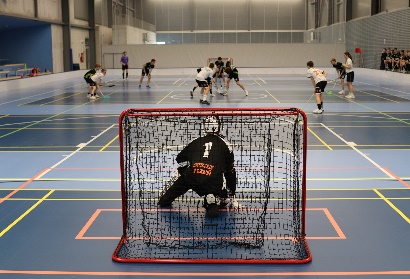 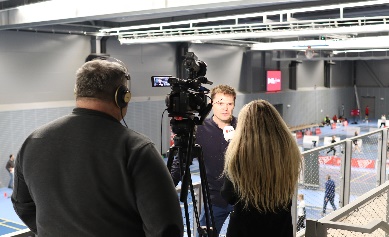 Here is the location of a new place of the tournament  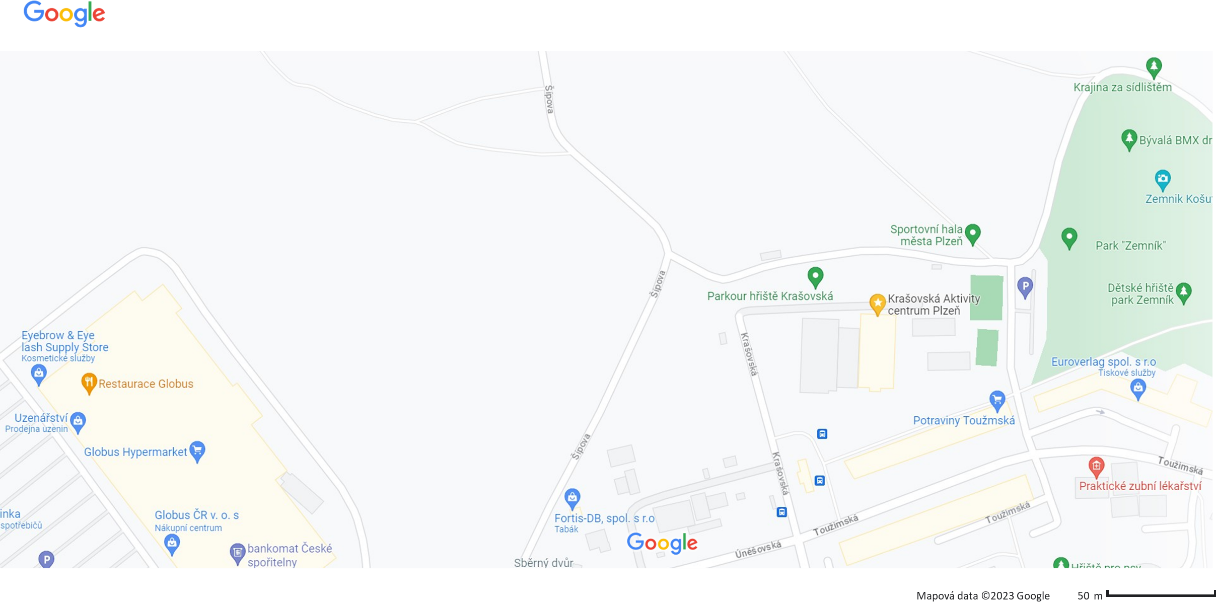  Categories Cadets,  U21, Cadets 	 	Kata cadet male, female 14-15 years  	       Kumite cadet female       -47, -54, -61, +61kg                               Kumite cadet male          -52, -57, -63, -70, +70kg U21   	 	Kata U21 male, female 18-20 years  	Kumite U21 female  	-50, -55, -61, -68, +68 kg  	 	 	Kumite U21 male  	-60, -67, -75, -84, +84 kg Juniors, children Juniors 	 	Kata junior male, female 16-17 years  	Kumite junior female 	     -48, -53, -59, -66, +66kg  	 	 	Kumite junior male 	-55, -61, -68, -76, +76kg 12-13 years  	Kata U14 female, male 	 	 	Kumite U14 female 	         -42, -47, -52,  +52kg 	 	 	Kumite U14 male  	-40, -45, -50, -55, +55kg Tournament system All categories will take place divided in two parts: Group phase (always at least 4-member group, system round robin) Elimination phase (always the first or the first two of the group will create a quarterfinals and afterwards in an elimination way with a repechage for two third places, until the final) Group stage - kata Each participant will perform kata in a two-round system, where both results are summed up and the order is determined by the simple sum of both rounds. In case of compliance, the WKF rules are followed. Group stage – kumite Each match will be evaluated, for a victory on points - 3 points, a victory on Senshu (score is the same) 2 points, a loss on Senshu (score is the same) or a hikiwake 1 point, a loss will grant 0 points. Progressing will be the group victor. In case of an agreement, the WKF rules for the round robin competition will be followed. The elimination phase is determined as the system for Premier League tournaments, if the number of quarterfinalists will not be filled, it will be given in this case as a free place. For the kata competition, two groups will be created for the selection for medals and then there will be a medal match phase. A maximum of 4 katas is required for the tournament. Division into the groups will be according to the possibilities and WKF ranking and further according to the representation of the countries, in order to ensure the greatest possible objectivity of the tournament... Rules New competition rules WKF(1.1.2023) and changes from this bulletin. Kata U14, cadets, juniors, U21, seniors – tokui kata by WKF rules kata list (1.1.2023). Cadets, juniors, seniors, U21 will have new system selections Kumite Children 12-13 years 	 	competition time - match 90 sec., tatami  8*8 meters  	 	 	WKF rules for category cadets Cadets, juniors, U21, seniors - WKF rules (1.1.2023) Equipments Obligatory equipment for all categories (approved type WKF, EKF or national federation) Gum shields 	 	 	 Shin protectors blue and red 	 Feet protectors blue and red gloves blue and red Body protector Categories male and boys 	-    Groin protector (obligatory ) Non obligatory, but accepted for categories 12-13 years Facemask or helmed approved by WKF 	 The start in two age categories is possible, but here follows a special system for this case: Junior   	 	 	U21 	 	 	 	 	kata  Another start isn´t possible.  Participation in kata in only two categories. It is not possible to start from 16 years in all categories (junior, U21, Seniors).   Payment entry fee is per competitor and category. No sales or cumulative offers.  All participation changes and starts you must do on a registration page via www.sportdata.org. Any changes after the deadline, will be subject to a payment of extra 50 Euro per entry. Any manipulation of the date of birth is prohibited!! If it is found, the competitor is to be disqualified before, during and also after the tournament. Including the possibility of further sanctions in the future editions of the tournament. All categories can be changed by the organizer of the competition. Date for the tournament is a date before  it´s the 5th of November 2023.  Possible start another category if prepare competitor on ECH 2024. Entry fee:  50 Euro per competitor and category – payment only via bank transfer  	 	Bank transfer:  	 	Bank account nr: 2300984207  IBAN: CZ6620100000002300984207  BIC/SWIFT: FIOBCZPPXXX Name: Club karate Plzen z.s. Fio banka a.s., Millennium Plaza, V Celnici 10, Praha 1,11721 Participants: 	 	 All the European and World clubs  Entries: On-line by website sportdata.org.  No later than the 25th of October 2023.  Maximum will be 700 entries. If the limit is filled before the deadline, the system will only accept through a waiting list and so everyone will be informed by the organizer if they will be accepted into the tournament. The fee may be directly transferred to the bank account in advance or on site with the fee paid in cash. If you pay by cash, you must pay an extra fee of 50 Euro per entry. The team has to pay on the spot for all competitors who have registered. If there is a failure to do so, they will not be admitted to the tournament. With a credit transfer, this rule does not apply. Referees : Referees and judges will be invited by the organizer with a VIP invitation letter Protest: Payment to OC, 400 Euro  Tournament schedule Will be announced later……. Time schedule by tatami, by categories and all other time information, will be announced 2 days before the start of the tournament, after finishing the registration. Everything will be on  www.sportdata.org or web site of the tournament. You haven't registered – control of a passport (another document isn´t valid). If you make all your payments, you can go inside the sporthall one hour before the start of your category by time schedule from the sportdata system. We are not a qualification tournament – weighting is randomized, only one or two competitors from each category, before the start of the category on tatami via time schedule.  Accomodation:  	Accomodation 23nd EGP 4.-5.11.2023 	 	 All information contact to person Mr. Hazuka Tomas Mail: hazukovo@gmail.com Phone: +420 739065586 Capacity of the hotel rooms and names of official hotels are provided by the organizer team, directly for your team! We can prepare special prices in the three categories of quality. 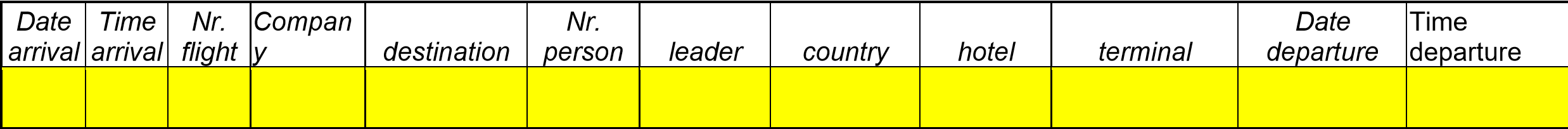 Transport We will transport your teams from the airport Vaclav Havel in Prague into the official hotels and back for a fee of 40 Euro per person.  To ensure transport, it is necessary to fill the table below: Transport from the official hotels to the sports hall is free for the duration of the tournament and will be provided throughout the day, in every hour or two intervals.  More detailed timetable will be published on the website of the tournament, the www.sportdata.org website and inside all of the partner and official hotels.  All buses, minibuses or cars will carry the logo of the tournament Marek Kubín                                            Jan Pytlík Organizing Commission                               president  of  The Pilsen Karate Federation  e-mail: kubin@karatecz.cz                                                   e-mail: pytlik@karatecz.cz 